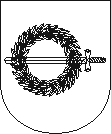 KLAIPĖDOS RAJONO SAVIVALDYBĖS TARYBASPRENDIMAS DĖL KLAIPĖDOS RAJONO SAVIVALDYBĖS TARPTAUTINIO BENDRADARBIAVIMO TARYBOS SUDARYMO IR JOS NUOSTATŲ TVIRTINIMO2019 m. rugpjūčio 29 d. Nr. T11-265
GargždaiKlaipėdos rajono savivaldybės taryba, vadovaudamasi Lietuvos Respublikos vietos savivaldos įstatymo 18 straipsnio 1 dalimi, 16 straipsnio 2 dalies 6 punktu n u s p r e n d ž i a:1. Sudaryti Klaipėdos rajono savivaldybės Tarptautinio bendradarbiavimo tarybą 9-ojo šaukimo Klaipėdos rajono savivaldybės tarybos įgaliojimų laikui:Bronius Markauskas – Savivaldybės meras, Tarybos pirmininkas;Violeta Riaukienė – Savivaldybės mero pavaduotoja, Tarybos pirmininko pavaduotoja.Nariai:Artūras Bogdanovas  – Administracijos direktorius;Nerijus Galvanauskas – Tarybos narys; Ligita Liutikienė – Tarybos narė;Vaclovas Macijauskas – Tarybos narys, Raimonda Mc Geever – Strateginio planavimo ir investicijų skyriaus vedėja;Rasa Petrauskienė – Administracijos direktoriaus pavaduotoja;Algirdas Petravičius – švietimo skyriaus vedėjas. 2. Patvirtinti Klaipėdos rajono savivaldybės tarptautinio bendradarbiavimo tarybos nuostatus (pridedama).3. Pripažinti netekusiu galios Klaipėdos rajono savivaldybės tarybos 2013 m. rugpjūčio 29 d. sprendimą Nr. T11-493 „Dėl Klaipėdos savivaldybės tarptautinių projektų programos įgyvendinimo tvarkos aprašo patvirtinimo“, Klaipėdos rajono savivaldybės tarybos 2017 m. kovo 30 d. sprendimą Nr. T11-90 „Dėl Klaipėdos rajono savivaldybės tarptautinio bendradarbiavimo tarybos sudarymo ir nuostatų tvirtinimo“.Šis sprendimas per vieną mėnesį nuo jo įteikimo ar pranešimo suinteresuotai šaliai apie viešojo administravimo subjekto veiksmus (atsisakymą atlikti veiksmus) dienos gali būti skundžiamas Lietuvos administracinių ginčų komisijos Klaipėdos apygardos skyriui (Herkaus Manto g. 37, LT-92236, Klaipėda) arba Regionų apygardos administracinio teismo Klaipėdos rūmams (Galinio Pylimo g. 9, LT-91230 Klaipėda) Lietuvos Respublikos administracinių bylų teisenos įstatymo nustatyta tvarka.  Savivaldybės meras	Bronius Markauskas